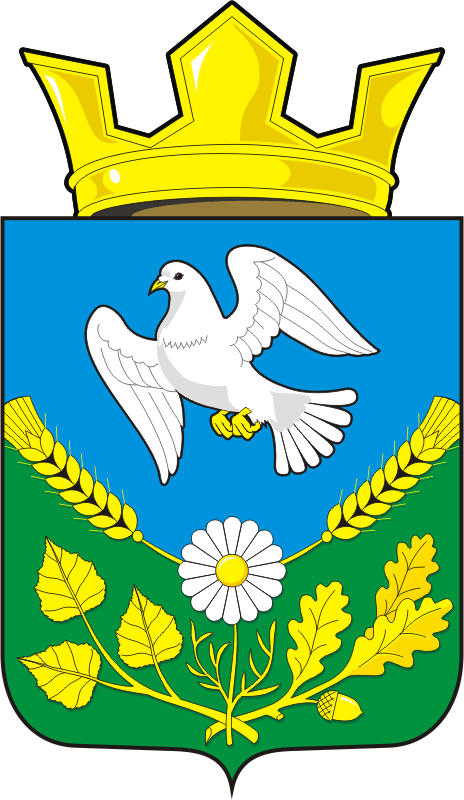 АДМИНИСТРАЦИЯ НАДЕЖДИНСКОГО СЕЛЬСОВЕТАСАРАКТАШСКОГО РАЙОНА ОРЕНБУРГСКОЙ ОБЛАСТИП О С Т А Н О В Л Е Н И Еот 22.03.2021                             с. Надеждинка                           №  13-п О плане работы  администрациисельсовета на второй квартал 2021 год       1. Утвердить план работы администрации Надеждинского сельсовета на второй квартал 2021 год /прилагается/.     2. Постановление вступает в силу после его подписания.     3. Контроль за исполнением настоящего постановления возложить на специалиста администрации Яковлеву Ю.Л.Глава администрации МО Надеждинский сельсовет                                                О.А.ТимкоРазослано: администрации р-на, администрации сельсовета, прокурору р-на, в дело                                                                                                                                                                                        Приложение                                                                                                                                             к постановлению                                                                                                                                             администрации сельсовета                                                                                                                                              от 22.03.2021 г.   № 13-пПЛАНработы администрации  Надеждинского сельсоветана второй  квартал 2021 год№п/пНаименование мероприятийСрок выполненияОтветственные1                            2         3             4Рассмотреть  вопросы у главы  администрацииНадеждинского сельсовета:Рассмотреть  вопросы у главы  администрацииНадеждинского сельсовета:Рассмотреть  вопросы у главы  администрацииНадеждинского сельсовета:Рассмотреть  вопросы у главы  администрацииНадеждинского сельсовета:12- О подготовке и проведении собраний граждан по месту жительства;- О проведении субботников.Апрель  Тимко О.А./глава сельсовета/123-О проведении последнего звонка в Надеждинской СОШ;- О результатах проведения субботника на территории сельсовета;-Об открытии летнего оздоровительного лагеря.МайНикитина И.С./директор  школы/Тимко О.А./глава сельсовета/12- О реализации проекта основанных на местных инициативах;- О дежурствах на дискотеках в летние каникулы.ИюньТимко О.А./глава сельсовета/Никитина И.С./директор  школы/2.  На расширенном аппаратном совещание у главы администрации Надеждинского сельсовета:2.  На расширенном аппаратном совещание у главы администрации Надеждинского сельсовета:2.  На расширенном аппаратном совещание у главы администрации Надеждинского сельсовета:2.  На расширенном аппаратном совещание у главы администрации Надеждинского сельсовета:123-О проведении месячника по санитарной очистке  территории сельсовета;-О работе учреждений культуры, школы по подготовке и проведению празднования Дня Победы;-О работе комиссии общественного Совета по профилактике правонарушений и преступлений.АпрельТимко О.А./глава сельсовета/Тимко А.В./заведующая ДК/Мисько  И.А./зав.клубом/Никитина И.С./директор школы/123 -Об организации летней оздоровительной кампании, отдыха детей и подростков в 2021 году; - О подготовке и проведению 90-летнего юбилея Саракташского района и 115-летнего юбилея с.Надеждинка;- О проведении рейда по многодетным семьям.МайТимко О.А./глава сельсовета/;Никитина И.С./директор школы/;Андрейчева Н.И./заведующая  ФАП/123- О подготовке и проведению «Переписи населения 2021 год»;- О проведении рейдов  по санитарному состоянию населенных пунктов;- Отчет о работе инициативной группы в рамках реализации проекта основанных на местных инициативах.ИюньТимко О.А./глава сельсовета/;Тимко А.В./заведующая ДК/Яковлева Ю.Л./спец. сельсовета /;Тимко Н.В./председатель санитарной комиссии/На заседании Совета депутатов Надеждинского сельсовета четвертого созываНа заседании Совета депутатов Надеждинского сельсовета четвертого созываНа заседании Совета депутатов Надеждинского сельсовета четвертого созываНа заседании Совета депутатов Надеждинского сельсовета четвертого созыва 123- О санитарном состоянии и благоустройстве территории муниципального образования Надеждинский сельсовет;- Об организации оздоровительного отдыха   и занятости  детей  летом  2021 года;- Отчет об  исполнения бюджета  за 1 квартал 2021 год. МайТимко О.А./глава сельсовета/                                       4. Провести мероприятия:                                       4. Провести мероприятия:                                       4. Провести мероприятия:                                       4. Провести мероприятия:1Расширенные аппаратные совещания администрации сельсовета; Каждый месяц Тимко О.А./глава сельсовета/2Дни информации; в течение квартала  Тимко О.А./глава сельсовета/3Заседания комиссий общественных формирований; в течение кварталаПредседатели комиссий4Провести субботники во всех учреждениях сельсовета, на кладбище, на свалках;апрель Тимко О.А./глава сельсовета/5Провести собрания граждан;апрель Тимко О.А./глава сельсовета/6 Акция «Обелиск». Наведение порядка в местах воинских захоронений, обелиска, памятника, братской могиле;апрельТимко О.А./глава сельсовета/;Тимко А.В. /заведующая ДК/; Говорова Л.Н. /культорганизатор/;Третьякова В.Н./зав.филиалом библиотеки/7«Вода России-2021» - очистка берегов рек от мусора;апрель - майТимко О.А./глава сельсовета/;Тимко А.В. /заведующая ДК/; Говорова Л.Н. /культорганизатор/;Третьякова В.Н./зав.филиалом библиотеки/;Яковлева Ю.Л. /специалист сельсовета/8«Кто лучше всех выводит трели ?» -познавательный час к Международному Дню птиц;01.04.202111-00 Тимко А.В. /заведующая ДК/; Говорова Л.Н. /культорганизатор/;Третьякова В.Н./зав.филиалом библиотеки/9«Берёза –символ Родины моей »-познавательный час к Дню берёзы;05.04.202112-00 Тимко А.В. /заведующая ДК/, Говорова Л.Н. /культорганизатор/10«Хочу быть здоровым» - выставка рисунков к Всемирному Дню здоровья;07.04.2021 Тимко А.В. /заведующая ДК/, Говорова Л.Н. /культорганизатор/11«Он сказал поехали» - познавательная программа для детей;07.04.2021Мисько И.А./завед. Яковлевского клуба/12«Мир Космоса –выставка работ детского творчества к Дню космонавтики и 60-летию со дня полёта Ю.А. Гагарина в космос; 09.04.2021 Тимко А.В. /заведующая ДК/, Говорова Л.Н. /культорганизатор/13«Природа и мы» - экологическая викторина для детей;13.04.2021Мисько И.А./завед. Яковлевского клуба/14«О той земле, где ты родился» -краеведческий час;14.04.202111-00Тимко А.В. /заведующая ДК/; Говорова Л.Н. /культорганизатор/;Третьякова В.Н./зав.филиалом библиотеки/15«Я когда-то была молодая» -фотовыставка;16.04.2021 Тимко А.В. /заведующая ДК/,  Говорова Л.Н. /культорганизатор/, Третьякова В.Н./зав.филиалом библиотеки/16 «Край родной, любимый край» - конкурс рисунков;16.04.2021 Мисько И.А./завед. Яковлевского клуба/17 «Я примерный участник дорожного движения » -профилактическая беседа в рамках Всероссийской акции «Безопасное лето» (12+)20.04.202112-00Тимко А.В. /заведующая ДК/,  Говорова Л.Н. /культорганизатор/, Третьякова В.Н./зав.филиалом библиотеки/18«Я рисую весну» - конкурс рисунка;20.04.2021Мисько И.А./завед. Яковлевского клуба/19«Чистый родник» - субботник на роднике «Натальин»;23.04.2021Яковлева Ю.Л. /специалист сельсовета/;Трушина О.А./депутат сельсовета/20«Пасхальное яйцо» - конкурс поделок из соленого теста;27.04.2021Мисько И.А./завед. Яковлевского клуба/21«Украшение пасхальных яиц» -мастер-класс к празднику Святой Пасхи (6+)28.04.2021 Тимко А.В. /заведующая ДК/, Говорова Л.Н. /культорганизатор/22«Мир, труд, май –улицу убирай» - акция к Празднику весны и труда;30.04.202112-00Тимко А.В. /заведующая ДК/;Говорова Л.Н. /культорганизатор/;Третьякова В.Н./зав.филиалом библиотеки/23«Живи, родник!» - субботник на роднике «Надеждинский»;07.05.2021 Тимко А.В. /заведующая ДК/;Говорова Л.Н. /культорганизатор/;Третьякова В.Н./зав.филиалом библиотеки/;Яковлева Ю.Л. /специалист сельсовета/24 «Открытый микрофон» - акция – признание в любви селу;апрель-июль 2021Тимко А.В. /заведующая ДК/;Говорова Л.Н. /культорганизатор/;Третьякова В.Н./зав.филиалом библиотеки/25«Пасхальная выпечка» - фотовыставка; 03.05.2021  Тимко А.В. /заведующая ДК/;Говорова Л.Н. /культорганизатор/;Третьякова В.Н./зав.филиалом библиотеки/26«Солнечный круг» - конкурс рисунка на асфальте;04.05.2021Мисько И.А./завед. Яковлевского клуба/27 «Нет срока давности у песен о Победе!» - акция;04.05.2021  Тимко А.В. /заведующая ДК/, Говорова Л.Н. /культорганизатор/28 «Победа глазами детей»- выставка творческих работ;05.05.2021  Тимко А.В. /заведующая ДК/, Говорова Л.Н. /культорганизатор/29«Сохраним памятник ВОВ Вертякова К.Р. в чистоте» - акция;06.05.2021Мисько И.А./завед. Яковлевского клуба/30«Салют Победа» - конкурс рисунка;07.05.2021Мисько И.А./завед. Яковлевского клуба/31 «Вспомним всех поименно» - митинг посвященный Дню Победы; 09.05.202110-00ч. Тимко А.В. /заведующая ДК/;Говорова Л.Н. /культорганизатор/;Третьякова В.Н./зав.филиалом библиотеки/32 «Бессмертный полк» - всероссийская акция ко Дню Победы;09.05.202111-00 ч.  Тимко А.В. /заведующая ДК/;Говорова Л.Н. /культорганизатор/;Третьякова В.Н./зав.филиалом библиотеки/33 «Сияй в веках, Великая Победа!» - праздничная концертная программа;09.05.2021 12-00 ч. Тимко А.В. /заведующая ДК/;Говорова Л.Н. /культорганизатор/;Третьякова В.Н./зав.филиалом библиотеки/34«День семьи» - конкурс открыток к международному Дню семьи;12.05.2021Мисько И.А./завед. Яковлевского клуба/35 «Мой родной край» - фотовыставка;14.05.2021 Мисько И.А./завед. Яковлевского клуба/36 «Пожарная безопасность в лесу» - беседа для детей;19.05.2021 Мисько И.А./завед. Яковлевского клуба/37 «Давай затушим сигарету» антитабачная акция;27.05.2021 Мисько И.А./завед. Яковлевского клуба/38«Маленькие дети на большой планете» - развлекательно-игровая программа на свежем воздухе;01.06.2021Тимко А.В. /заведующая ДК/;Третьякова В.Н./зав.филиалом библиотеки/39 «Спортивный калейдоскоп» - соревнования на свежем воздухе;01.06.2021 Мисько И.А./завед. Яковлевского клуба/40«Сказочное царство» - конкурс рисунка;07.06.2021Мисько И.А./завед. Яковлевского клуба/41 «Наш район через фотообъектив» - фотовыставка08.06.2021 Тимко А.В. /заведующая ДК/;Говорова Л.Н. /культорганизатор/;Третьякова В.Н./зав.филиалом библиотеки/42«Чей пузырек больше» - игра-развлечение для детей с мыльными пузырями;09.06.2021Мисько И.А./завед. Яковлевского клуба/43«Символы нашей страны» - конкурс рисунков на асфальте посвященный Дню России;11.06.2021Тимко А.В. /заведующая ДК/;Третьякова В.Н./зав.филиалом библиотеки/44Конкурс поделок из природного материала;15.06.2021Мисько И.А./завед. Яковлевского клуба/45«Гагаринские старты» - спортивно-игровая эстафета к 60-летию со дня полёта Ю.А. Гагарина в космос;17.06.2021Тимко А.В. /заведующая ДК/, Говорова Л.Н. /культорганизатор/46 «Район, в котором я живу» - беседа с детьми;18.06.2021 Мисько И.А./завед. Яковлевского клуба/47 «Свеча памяти» - всероссийская акция;21.06.2021 Тимко А.В. /заведующая ДК/;Говорова Л.Н. /культорганизатор/;Третьякова В.Н./зав.филиалом библиотеки/48 «Наша память и боль» - митинг к Дню памяти и скорби к 80-летию со дня начала Великой Отечественной войны 1941-1945гг.;22.06.2021 Тимко А.В. /заведующая ДК/;Говорова Л.Н. /культорганизатор/;Третьякова В.Н./зав.филиалом библиотеки/49 «Цветочная поляна» - конкурс рисунка;23.06.2021 Мисько И.А./завед. Яковлевского клуба/50 «Молодежь – будущее России» - видеоролик с поздравлением к Дню молодежи;25.06.2021 Тимко А.В. /заведующая ДК/;Говорова Л.Н. /культорганизатор/;Третьякова В.Н./зав.филиалом библиотеки/51 «Звуки леса» - заочное путешествие в лес.30.06.2021 Мисько И.А./завед. Яковлевского клуба/